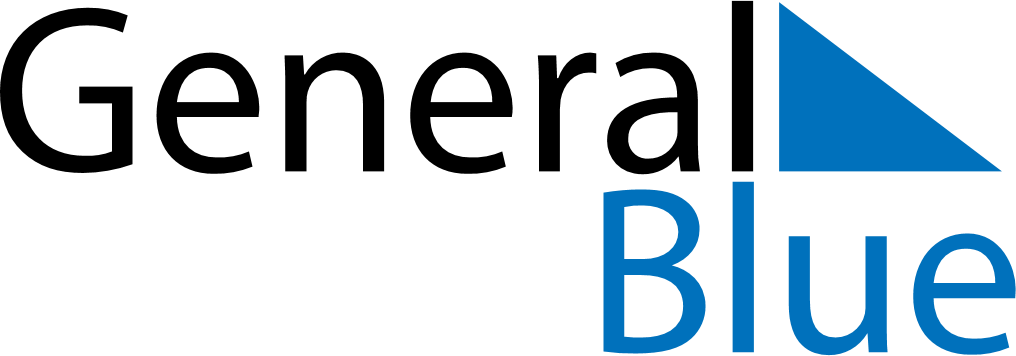 February 1799February 1799February 1799February 1799February 1799SundayMondayTuesdayWednesdayThursdayFridaySaturday12345678910111213141516171819202122232425262728